MIN PROFILPersonlige og faglige kompetencer:Jeg er en erfaren facility manager og projektleder både i forhold til den daglige drift, projekter og procesoptimering. Jeg er kendt for, at kunne styre et projekts forskellige faser og jeg kan lide, at indgå i tætte arbejdsrelationer med samarbejdspartnere, leverandører og kolleger/medarbejdere.Jeg er teknisk kompetent og er hurtigt til at lære nye systemer. Jeg har en stor interesse for besparelsesprojekter. Jeg formår at jonglere med mange bolde i luften på samme tid og kan tænke taktisk og strategisk.Selvstændig og økonomisk forståelse:Jeg har fra mine erfaringer inden for xxxxxxx Samarbejdende og kommunikerende:Jeg kan arbejde helhedsorienteret og skabe et velfungerende samarbejde etc.Vedholdende og struktureret: (eller vælg andre tillægsord)Jeg har et godt overblik og kan arbejde struktureret etc.Karriere: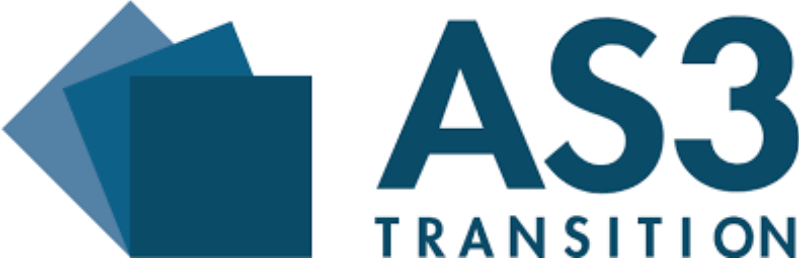 20xx – 20xx XXXXX A/S, Kvalitet & Process ManagerVerdens største XXX virksomhed. Ansat i XXXdivisionen med ca. 1.000 ansatte med reference til direktøren.Ansvar for en afdeling med 8 medarbejdere.Udarbejdelse og implementering af den overordnede strategi for divisionen.Udarbejdelse af ny kvalitetshåndbog samt det ordnende ansvar for kvaliteten i divisionen.Overordnet ansvarlig for de administrative medarbejdere for at sikre opgaverne blev løst systematisk og ensrettet.Direkte kontakt til enkelte af divisionens store kunder for at tilsikre høj kvalitet og ensartethed20xx-20xx XXX A/S, Facility Manager	Varetager XXXX med reference til XXX Fastsættelse af alle de overordnede mål og budgetter for afdelingen.Ansvaret for dagligt højniveau rengøring (15 personer), herunder skadedyrsbekæmpelse og al kontakt til myndigheder.Valgte at outsource en del af personalet ved overtagelse af afdeling.Ansvarlig for vedligeholdelsen af XXXXAnsvarlig for alle sikkerhedsprocedure blev overholdt.20xx-20xx XXX A/S, Projektleder Varetager XXXX med reference til XXX Ombygning/udvidelse i 5 etaper, budget 250 mio. dk.Direkte kontaktansvarlig til advokat, arkitekt, rådgivende ingeniørfirma vedrørende dels udbudsmaterialet og dels licitationer.Bygherreansvarlig ved entreprise kontraktforhandlinger.Ansvarlig for mødeafholdelse med alle medarbejdergrupper, således at alles ønsker blev hørt og implementeret så vidt det var muligt indenfor budget.Ansvarlig for indkøb af teknisk udstyr.Udstationeringer:19xx – 19xx		USA19xx – 19xx		TysklandUddannelse:19xx – 19xx		Teknisk assistent19xx – 19xx		HF, XX Gymnasium Kurser:Personaleledelse – flere interne kurserProjektledelseIT - Kompetencer:Superbruger af Microsoft Office pakkenSprog:Dansk, modersmålEngelsk på forhandlingsniveauPersonlige egenskaber:Her kan du vælge at skrive mere personligt om dig selv. Tag udgangspunkt i dine personlige kompetencer. 